ПРОЕКТ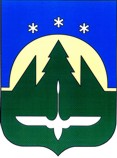 АДМИНИСТРАЦИЯ ГОРОДА ХАНТЫ-МАНСИЙСКАХанты-Мансийского автономного округа-ЮгрыПОСТАНОВЛЕНИЕот  _________________                                                                                       №  _____О внесении изменений в постановлениеАдминистрации города Ханты-Мансийска от 17.07.2014 № 657 «Об утверждении стандартов качества предоставления муниципальных услуг в сфере образования»В целях приведения муниципальных правовых актов в соответствие с действующим законодательством Российской Федерации, руководствуясь статьей 71 Устава города Ханты-Мансийска:1. Внести в постановление Администрации города Ханты-Мансийска от 17.07.2014 № 657 «Об утверждении стандартов качества предоставления муниципальных услуг в сфере образования» (далее – постановление) следующие изменения:1.1. Подпункт 1.5.1 пункта 1.5 раздела 1 приложения 1 к постановлению дополнить абзацем десятым следующего содержания: «муниципальная бюджетная общеобразовательная организация «Средняя общеобразовательная школа № 7» (628007, Ханты-Мансийский автономный округ - Югра, г. Ханты-Мансийск, ул. Строителей, д. 90б, тел. (3467) 92-66-01).».1.2. Подпункт 4.1.3 пункта 4.1 раздела 4 приложения 1 к постановлению изложить в следующей редакции:«4.1.3. Муниципальная услуга может быть реализована через следующие формы получения образования:в организациях, осуществляющих образовательную деятельность;вне организаций, осуществляющих образовательную деятельность (в форме семейного образования и самообразования).».2. Настоящее постановление вступает в силу после дня его официального опубликования.3. Контроль за выполнением постановления возложить на заместителя Главы города Ханты-Мансийска Черкунову И.А.Глава города Ханты-Мансийска                                                                                           М.П. Ряшин